karandaeva.liana@mail.ruУрок-лекция по обзорной теме в 11-м классе по теме: "Конец века, или Русский Ренессанс"Россия – Сфинкс! Ликуя и скорбя,
И обливаясь черной кровью,
Она глядит, глядит в тебя
И с ненавистью, и с любовью!..А.БлокСегодня мы будем говорить о самом противоречивом, сложном периоде в истории России – о конце XIX – начале XX вв. Мы не ставим целью перечислить глобальные изменения во всех сферах жизни страны. Главное – почувствовать дух времени, лицо века. Переход от века к веку – в этом есть какая-то магия и загадка. И оно не только в событиях и именах. Можно ли почувствовать восторг и боль, мечты и разочарования этого времени?Вселенский огонь охватил многие страны мира на рубеже веков: важнейшие перемены в странах Европы и США, невиданная безработица среди рабочих, экономический кризис охватил всю Европу. Эхо мирового кризиса, невиданных потрясений скоро настигло и нашу страну. “Огненной Россией” назвал А.Ремизов это время предельной напряженности и трагичности.Какие события в истории России этого периода вы можете назвать?Русско-японская война 1904-1905-гг.Первая буржуазно-демократическая революция в 1905 году.Февральская революция в 1917 году. Начало катастрофы.Гражданская война 1919-1921 годов. Война, открывающая одну из самых кровавых страниц российской истории.Первая мировая война 1914-1919 годов. Война, которая по жестокости и числу жертв, превзошла все предыдущие войны.Октябрьская революция 1917 года. Страна рухнула в пропасть, прервались вековые традиции.Эти события изменили жизнь каждого человека. Новая Россия как Сфинкс, вызывая ужас и трепет, встала перед миром.Свершались революции, гремел войны, менялась власть...Лексическая работа. Ренессанс (от франц. Renaissance) Период бурного расцвета науки и искусства в ряде стран Европы, наступивший после средневековья и породивший жизнеутверждающее, гуманистическое мировоззрение, создавший замечательные образцы реалистического искусства; Возрождение.разг. Эпоха расцвета, подъема в развитии науки и искусства какой-л. страны.“Серебряный век” - одно из проявлений духовного и художественного ренессанса в русской культуре конца XIX - начала XX вв. Совпавший с господством стиля модерн в других областях искусства – живописи, архитектуры, дизайне и т.д., он представлен в поэзии плеядой “мэтров” символизма: Д.С.Мережковский, К.Д.Бальмонт, В.Я.Брюсов, Ф.Сологуб, З.Н.Гиппиус, И.Ф.Анненский, В.Иванов, Андрей Белый, А.А.Блок и М.А.Волошин. Каждый из названных поэтов создал в рамках этого направления свой индивидуальный художественный стиль и внес свою лепту в литературу. Понятие “серебряный век” появилось, когда все крупнейшие представители той литературы и культуры ушли из жизни. Их современники использовали, как правило, другие термины, один из которых “модернизм” (от французского слова moderne – “современный”). Термин достаточно точно передавал заложенную в литературе серебряного века идею создания новой литературы по отношению к литературе классической.Сообщение о декадансе в живописи на примере картин Э.Мунка «Крик» и «Черного квадрата» К.Малевича.Сам Мунк, объясняя замысел картины, признался, что изобразил "крик природы". "Я шел по дороге с друзьями. Садилось солнце. Небо стало кроваво-красным. Меня охватила тоска. Я стоял смертельно усталый на фоне темной синевы. Фьорд и город повисли в огненных языках пламени. Я отстал от друзей. Дрожа от страха, я услышал крик природы", - эти слова выгравированы рукой художника на рамке, обрамляющей одно из полотен.Экзистенциальный ужас, пронзительный и панический - вот, что изображено на картине, утверждают искусствоведы. Он такой сильный, что буквально обрушивается на зрителя, который сам вдруг превращается в фигуру на переднем плане, закрывающую голову руками - чтобы защитить себя от "крика", реального или вымышленного.Некоторые склонны видеть в "Крике" пророчество. Мунк в своих работах предрек 20-й век с его двумя мировыми войнами, холокостом, экологическими катастрофами и ядерным оружием.Чёрный квадрат — самая известная работа Казимира Малевича, созданная в1915 году, одна из самых обсуждаемых и самых известных картин в русском искусстве.Словарная работа.Модернизм (лат. modernus — «современный, недавний») направление в искусстве конца XIX — начала XX века, характеризующееся:разрывом с предшествующим историческим опытом художественного творчества,стремлением утвердить новые, нетрадиционные начала в искусстве,непрерывным обновлением художественных форм, а также условностью стиля.Русская философия серебряного века. “...Мрак есть начало света...” В чем-то человек новой эпохи был другой... В начале века происходит вымирание и вырождение “благороднейшего сословия” Российской империи. Менялись люди, менялись и кумиры.Кумиром новой эпохи стал немецкий философ Фридрих Ницше. Ницше оказал огромное влияние на мыслителей Западной Европы, США и России. Противник христианства с его, как он говорил, “рабской моралью”, Ницше выдвинул идею “сверхчеловека”: “Бог умер! На смену ему пришел сверхчеловек!” Молодые умы будоражили эти лозунги, щекотали нервы, требовали иных поступков и действий!Совершенно к иному призывали русские философы того времени: Н.А.Бердяев, Е.Н.Трубецкой П.А.Флоренский С.Н.Булгаков, В.С.Соловьев. По словам Андрея Белого, именно В. Соловьев говорил, что “идеи Ницше – это единственное, с чем надо считаться как с глубокой опасностью, грозящей религиозной культуре”. Соловьев был убежден: истинная цель исторического процесса состоит в том, чтобы каждый стал подобным Христу, т.е. Богочеловеком. Пророком Града Божьего назвал Соловьева поэт Вячеслав Иванов. Философ Н.Бердяев также отмечал “пророческое значение” В. Соловьева. Звук пророческого рожка Соловьева был услышан всей русской культурой рубежа XIX-XX столетий. С этого звука по существу начинается вся русская литература серебряного века.Какие духовные ценности провозглашались русскими философами серебряного века?Литература конца XIX – начала XX века. Модернизм на рубеже веков.Литература – это и есть “образ мира, в слове явленный”. “Поэт – есть вселенная, да здравствует он, носящий в себе весь мир!” – восклицал М.Горький.Поэзия стала полновластной царицей нового времени. По аналогии с золотым веком русской литературы Н.Бердяев назвал этот период “серебряным веком” русской поэзии. Русская поэзия переживает свое второе рождение, свой – Ренессанс!Реализм уходил на периферию литературного процесса в России. Его вытеснили новые направления, вызванные модернизмом. Обратимся к схеме и рассмотрим их.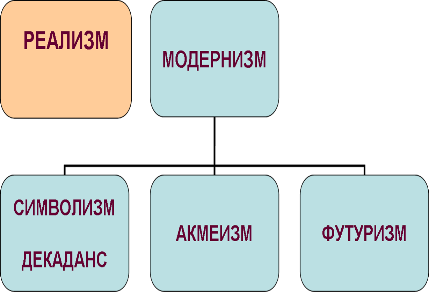 Впишите в схему представителей каждого течения.Сообщение о символизме. “Тень несозданных созданий...” Во Франции, с середины XIX в., один за другим появляются крупные поэты: Шарль Бодлер, Поль Верлен, Артюр Рембо, Стефан Малларме. В 1886 году Жан Мореас опубликовал “Манифест символизма”. В России французских символистов знали плохо. Но когда восемнадцатилетний гимназист Валерий Брюсов прочел в 1892 году статью о них, то сразу почувствовал – здесь есть нечто интересное, что сможет привиться в русской почве. Молодой поэт намеренно стремился оглушить читателя, заставить его удивляться и негодовать. Например, стихотворением из одной строки: “О, закрой свои бледные ноги” (1894г.). Стихи В.Брюсова всколыхнули русскую поэзию. Что же значил символизм для Брюсова и его единомышленников? Прежде всего – новые темы. Новый язык. Кажущиеся бессмысленными стихотворения, странные выходки молодых поэтов вызывали негодование публики и газетчиков. Психиатры утверждали, что новая поэзия – симптом вырождения человечества, авторы, с нею связанные, не желают знать истинных проблем сегодняшней жизни, выдумывают свой, мало кому интересный мир. Символистам присвоили кличку “декаденты” (“упадочники”). Думали их уязвить, а они сделали кличку своим вторым именем. С точки зрения символистов, этот “упадок” значительно ценнее нормальной посредственности. Чтение стихотворения В. БрюсоваТень несозданных созданийКолыхается во сне,Словно лопасти латанийНа эмалевой стене.Фиолетовые рукНа эмалевой стенеПолусонно чертят звукиВ звонко-звучной тишине.Выявление черт символизма. Анализ стихотворения.Поэтика намёка и иносказанияЭстетизация смерти как бытийного началаЗнаковое наполнение обыденных словСтремление создать картину идеального мира, существующего по законам вечной красотыОтношение к слову как к шифру некой духовной тайнописиизысканная образность, музыкальность, лёгкость слогаТаков был московский символизм, который в 90-ые годы не хотели пускать в серьезные журналы. В северной столице обстояло немного по-другому.Сообщение о младосимволистах.В начале 1900-е годов на литературной арене заявило о себе поколение “младших символистов”: А.Белый, В.Иванов, А.А.Блок. Литературная ориентация младосимволистов сразу же оказалась несколько иной. Петербургский символизм не казался столь вызывающим, как московский. И символы были прозрачнее, и язык традиционнее, и “упадничество” не возводилось в доблесть. К началу XX в. даже предельно суровые критики должны были признать: символизм, сформировав величайшую культуру стиха, научил поэтов с равной уверенностью пользоваться старыми, классическими формами, внутренними созвучиями.К концу 1900-х годов символистский лагерь заметно пополнился. Среди последователей выделялась “молодежь с исканиями”, которая “растаскивала” и тиражировала образцы “мэтров”. Символистская литература уже перестала быть чтением для немногих, она распространилась в широких кругах читающей публики и стала модным веянием. В 1910 г. критика уже открыто заговорила о “кризисе символизма”. Некоторые представители “новой поэзии” также склонны были считать, что направление исчерпало себя, “закончило круг своего развития”. 1910 г. вошел в историю русской поэзии “серебряного века” как год подведения итогов символизма и стал границей между двумя эпохами – символистской и постсимволистской. Вопрос учащимся. Что нового внесли символисты в русскую литературу?Сообщение об акмеистах. Между “земным” и “небесным”, между бытом и бытием.19 декабря 1912 г. была впервые публично оглашена программа акмеизма. Произошло это в кабаре “Бродячая собака”, которое размещалось в подвальном этаже дома № 5 на Михайловской площади (ныне пл. Искусств). Процессы демократизации культуры, усиления ее “карнавализации”, “богемности” сопровождались активизацией интереса к “низу” культуры. На смену “надмирным” элитарным “башням” символизма пришли “подвалы” постсимволистской эпохи.Значение термина “акмеизм” впервые было истолковано Н. Гумилевым в его рецензии на сборник С.М. Городецкого “Ива”. Этимологически слово восходит к греч. “акмэ” - “высшая степень, расцвет”, или, как уточняет Гумилев, “расцвет всех духовных и физических сил”. Понятия зримого, осязаемого мира, культ конкретности, прославление вещи и ее имени – слово – вот в чем был акмеизм, и на этих принципах строилась акмеистическая поэтика. Естественно, что у каждого поэта эти черты получили свое индивидуальное преломление. Чтение стихотворения А.Ахматовой. Вопрос учащимся. Какие особенности в лирике акмеистов вы почувствовали?Как беспомощно грудь холодела,Но шаги мои были легки.Я на правую руку наделаПерчатку с левой руки.Сообщение о футуризме. “Я сразу смазал карту будня...” Почти одновременно с акмеистами на литературной арене с большим шумом появились футуристы (от латинского futurum - будущее): Д. Бурлюк, В.Хлебников, А. Крученых, В. Каменский и др. Они не принимали буржуазно – дворянского искусства, выступали против символизма и акмеизма и ставили своей задачей совершить “революцию в искусстве”. Но бунт футуристов против буржуазно – дворянской культуры был несостоятельным: они выступали за аполитичное, “свободное искусство”. Это роднило футуристов с представителями упадочного искусства. Сближало их и другое – стремлению к новаторству формы, насаждение формализма в искусстве, отказ от лучших завоеваний русской классической литературы. Своеобразной визитной карточкой футуристов стало короткое стихотворение В.Хлебникова “Заклятие смехом. Чтение стихотворения. “Бомбой”, брошенной футуристами в читателя, стала небольшая книжечка с дерзким заглавием “Пощечина общественному вкусу”, вышедшая в свет в 1912г. Атмосфера скандала сопровождала многочисленные публичные выступления участников этого движения. Чтение стихотворения В.Маяковского. Вопрос учащимся. Какие интересные моменты в поэзии футуристов вы может отметить?Подведение итогов. Выводы по уроку. Что нового вы узнали о литературе серебряного века? С чем оно у вас ассоциируется? Подберите к нему символы, знаки и т.д.Для мира Россия стала символом революции, в стране происходили глобальные перемены, гибель устоявшихся за века духовных ценностей и идеалов. Но за этой болью стоит и восторг Возрождения русской поэзии, новая жизнь, новые образы, новые имена – они вошли в сокровищницу русской и мировой литературы. В целом же “русская литература стала факелом, ярко святящим в самых темных углах русской национальной жизни. Но свет этого факела разлился далеко за пределами России; он озарил собой всю Европу”. Литература рубежа веков преподносит нам новые загадки и открытия, тем она и неисчерпаема, интересна. Наше тысячелетие, наше время... ЗаданиеВыпишите и прокомментируйте по статье Д. Мережковского «О причинах упадка и о новых течениях современной русской литературы» определения и творческие принципы символистов;Выпишите и прокомментируйте по статье Н. Гумилёва «Наследие символизма и акмеизма» его взгляды на сущность акмеизма.Законспектируйте и проведите сравнительный анализ деклараций символизма Д. Мережковского, К. Бальмонта, В. Брюсова